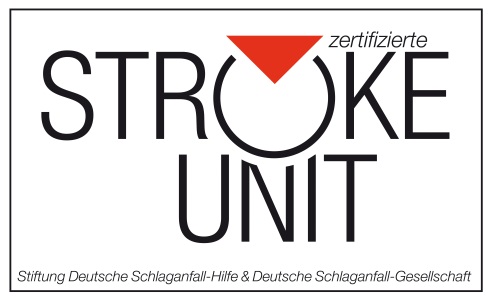 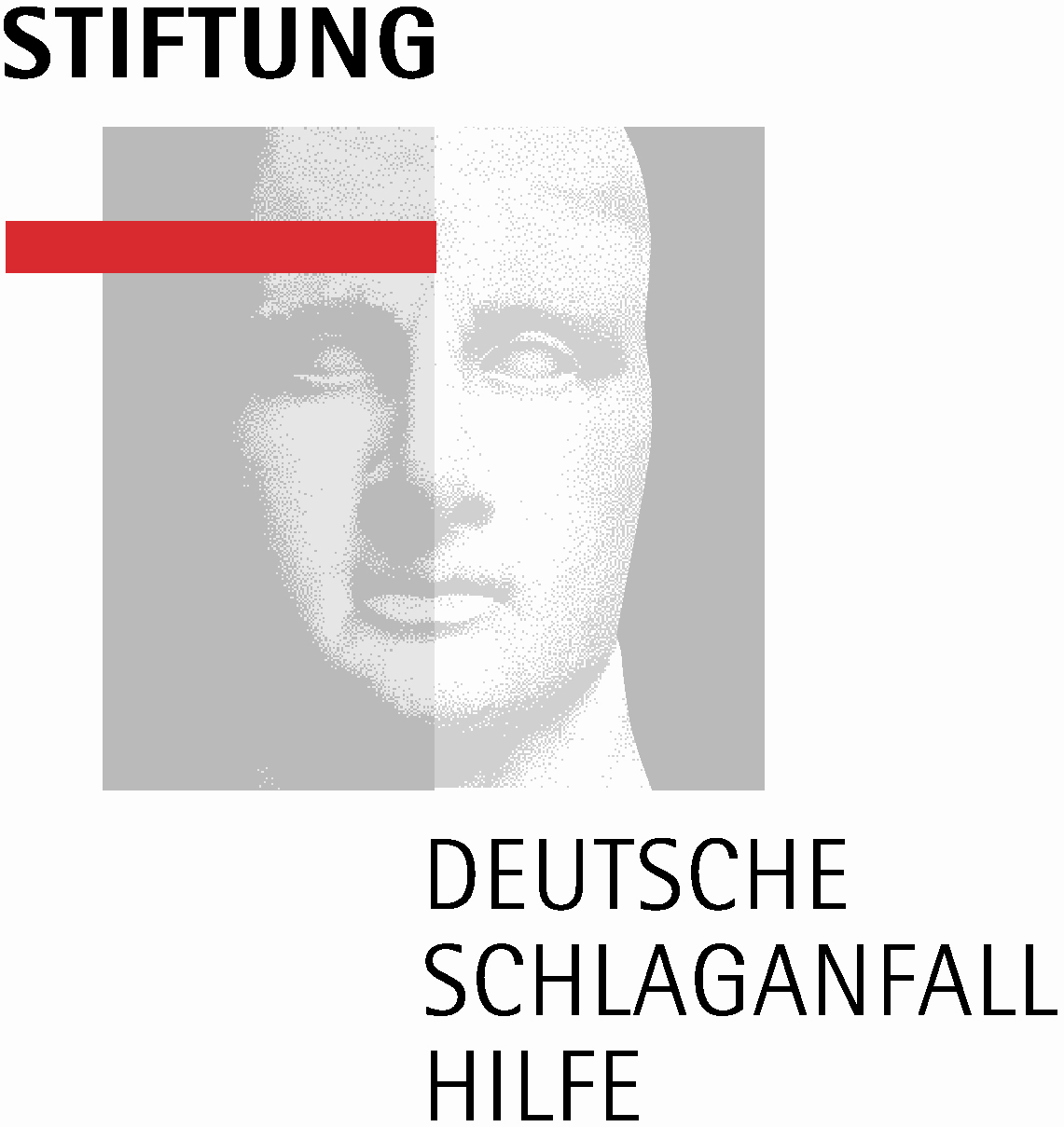 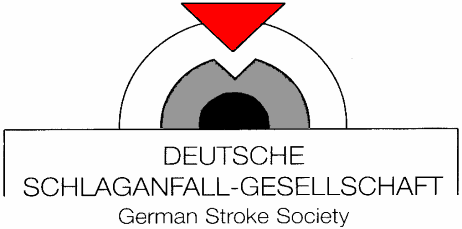 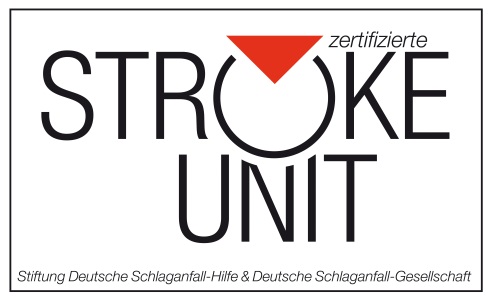 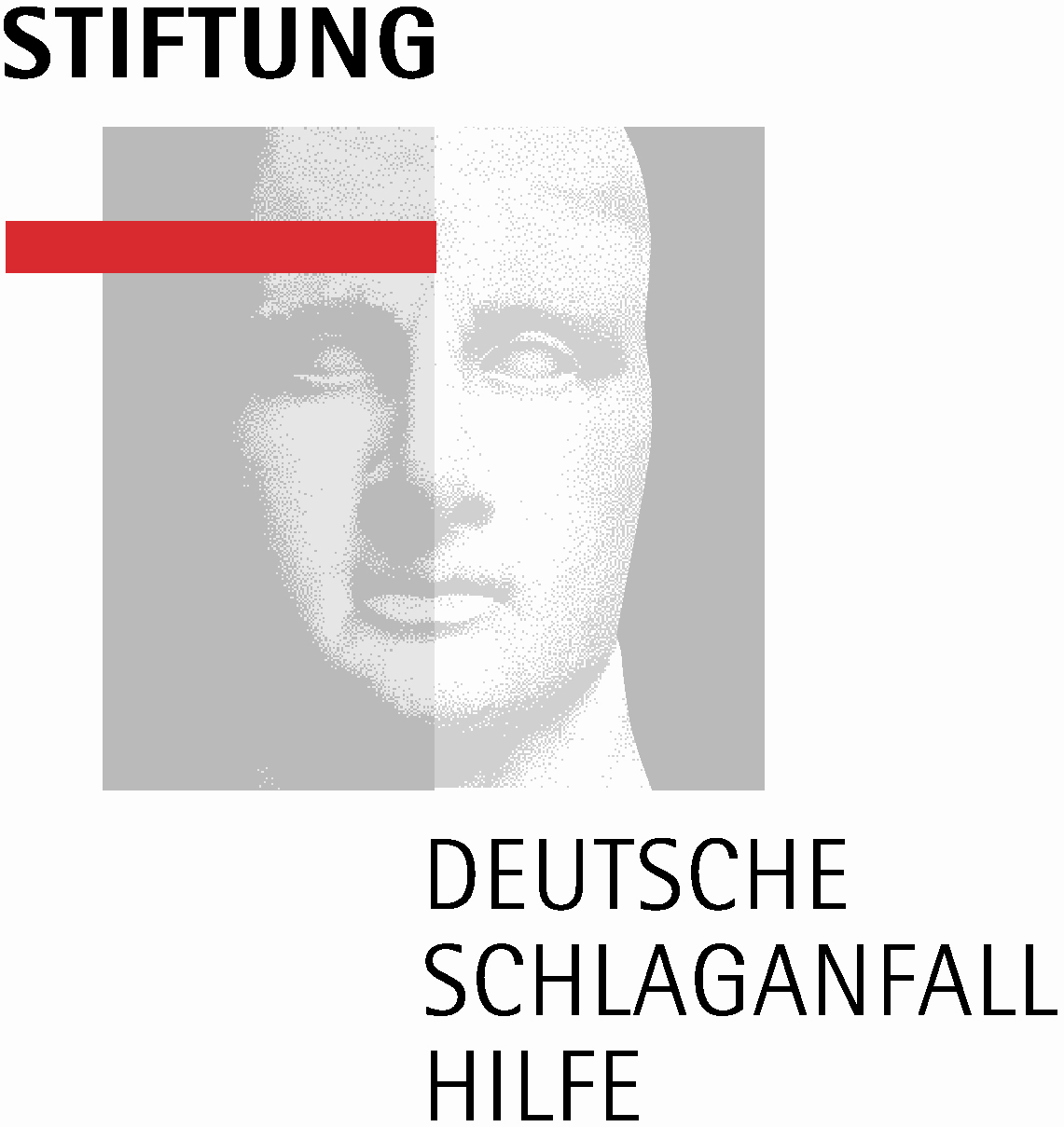 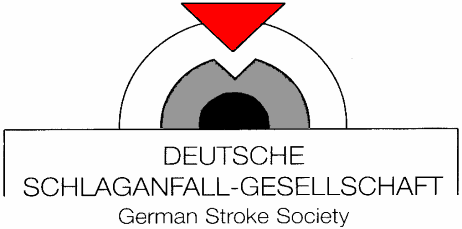 Anforderung von Daten Neurochirurgie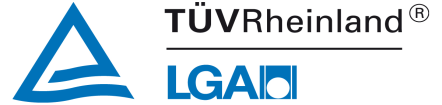 a) Anzahl der Fachärzte:					     b) Neurochirurgischer Präsenzdienst  24/7:					 ja	 neinc) Neurochirurgischer Rufdienst 24/7:					 ja	 neind) Möglichkeit der teleradiologischen Mitbeurteilung:					 ja	 neinBemerkung:e) Anzahl der Dekompressionsoperationen bei raumfordernden Hirninfarkten:	Supratentoriell:		     	infratentoriell:		     f) Anzahl aus der hiesigen SU-Fachabteilung:	Supratentoriell:		     	infratentoriell:		     g) Anzahl der Aneurysmaoperationen:	Symptomatisch:	     	asymptomatisch:	     h) Verhältnis Clipping : Coiling von Aneurysmen:					      :      Bemerkungen:Einrichtung/Klinikum:Abteilung/Klinik:Anschrift:Straße Haus-Nr.PLZ OrtDirektor/Chefarzt:Telefon:E-Mail:     @     